ПРОЕКТ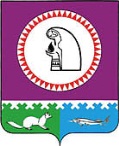 Внести в постановление администрации Октябрьского района от 06.12.2011 № 3773 «Об утверждении административного регламента по предоставлению муниципальной услуги «Прием заявлений, постановка на учет и зачисление детей в образовательные организации, реализующие основную образовательную программу дошкольного образования (детские сады)» изменение, изложив приложение к постановлению в новой редакции согласно приложению.Опубликовать постановление в официальном сетевом издании «октвести.ру».Контроль за выполнением постановления возложить на заместителя главы администрации Октябрьского района по социальным вопросам Галееву Т.Г.Глава администрации Октябрьского района					А.П. КуташоваИсполнитель:Юрист МКУ «Центр развития образованияОктябрьского района»Кирьянова Людмила ЮрьевнаТел.: 28-022, kiryanovalu@oktregion.ruПриложение к постановлению администрации Октябрьского районаот «___» __________ 2015 года № _______«Приложение к постановлению администрации Октябрьского районаот «06» декабря 2011 года  № 3773АДМИНИСТРАТИВНЫЙ РЕГЛАМЕНТпредоставления муниципальной услугипо приему заявлений, постановке на учет детей в образовательные организации, реализующие основную образовательную программу дошкольного образования (детские сады)1. Общие положения1.1. Предмет регулирования административного регламента.Административный регламент предоставления муниципальной услуги по приему заявлений, постановке на учет и зачисление детей в образовательные организации, реализующие основную образовательную программу дошкольного образования (детские сады)» (далее – административный регламент, муниципальная услуга), устанавливает сроки и последовательность административных процедур и административных действий Управления образования и молодежной политики администрации Октябрьского района (далее – Управление),  муниципальных образовательных организаций Октябрьского района (далее – образовательные организации), а также порядок их взаимодействия с заявителями при предоставлении муниципальной услуги.1.2. Круг заявителей.Заявителями являются родители, опекуны или иные законные представители ребенка в возрасте от 2 месяцев до 7 лет, постоянно или временно проживающие в Октябрьском районе.От имени заявителя могут выступать иные лица, имеющие право в соответствии                   с  законодательством Российской Федерации либо в силу наделения их заявителями                         в порядке, установленном законодательством Российской Федерации, полномочиями выступать от их имени.1.3. Требования к порядку информирования о правилах предоставления муниципальной услуги.1.3.1. Информация о месте нахождения, справочных телефонах, графике работы, адресах электронной почты Управления и образовательных организаций, участвующего(их)          в предоставлении муниципальной услуги:место нахождения Управления: 628100, Российская Федерация, Тюменская область, Ханты-Мансийский автономный округ - Югра, пгт. Октябрьское,  ул. Калинина, д.39, этаж 3;приемная: 3 этаж, кабинет 330, телефон 8(34678) 28-088 (факс);телефоны для справок: 8(34678) 28084, 28086;адрес электронной почты Управления: kostrominadv@oktregion.ru»;адреса электронной почты должностных лиц Управления: GabdulismanovaSN@oktregion.ru, TizyaevaOA@oktregion.ru.график работы Управления:понедельник- 9.00 – 17.00, обед 13.00 – 14.00;вторник – 9.00 – 18.00, обед 13.00 – 14.00;среда – 9.00 – 17.00, обед 13.00 – 14.00;четверг – 9.00 – 17.00, обед 13.00 – 14.00;пятница – 9.00 – 17.00, обед 13.00 – 14.00;суббота, воскресенье, праздничные дни – выходные дни;график приема заявителей с документами, необходимыми для предоставления муниципальной услуги: понедельник – пятница: 9.00 – 17.00.Информация о месте нахождения, номерах телефонов образовательных организаций, участвующих в предоставлении муниципальной услуги, представлено в приложении №1               к регламенту и размещается в сети Интернет на официальном сайте Октябрьского района               и на едином портале государственных и муниципальных услуг (функций).1.3.2. Способы получения информации о месте нахождения, справочных телефонах, графике работы Муниципального автономного учреждения «Многофункциональный центр предоставления государственных и муниципальных услуг Октябрьского района» (далее – МФЦ):МФЦ находится по адресу: 628100, Российская Федерация, Тюменская область, Ханты-Мансийский автономный округ – Югра, пгт. Октябрьское, ул. Ленина, д.11;телефоны для справок в пгт. Октябрьское: 8(34678)2-13-53;факс: 8(34678)2-13-53;адрес электронной почты: mfc_okt@mail.ru628100, Российская Федерация, Тюменская область, Ханты-Мансийский автономный округ – Югра, пгт.  Приобье, ул. Центральная д. 9;телефоны для справок:в пгт. Приобье: 8(34678)3-23-85, факс: 8(34678)3-23-85;628128, Российская Федерация, Тюменская область, Ханты-Мансийский автономный округ – Югра, в п. Унъюган, ул. Мира, д. 3а, тел 8(34672)4-81-80;628195, Российская Федерация, Тюменская область, Ханты-Мансийский автономный округ – Югра, пгт. Талинка, 1 микрорайон, д. 44, тел.8(34672)4-91-60;628109, Российская Федерация, Тюменская область, Ханты-Мансийский автономный округ – Югра, с. Перенребное, ул. Советская, д. 3, тел. 8(34678)2-41-73;628113, Российская Федерация, Тюменская область, Ханты-Мансийский автономный округ – Югра, п. Большие Леуши, ул. Центральная, д. 25, тел. 8(34678)2-29-60график работы: Понедельник: с 11.00 до 20.00; Вторник: с 11.00 до 20.00;Четверг: с 11.00 до 20.00;Пятница: с 11.00 до 20.00;Перерыв на обед с 15.00 до 16.00;Суббота: с 11.00 до 15.00 без перерыва;Воскресенье: выходной день;Среда: выходной день.адрес официального сайта: сайт отсутствует.1.3.3. Сведения, указанные в подпунктах 1.3.1, 1.3.2 пункта 1.3 настоящего административного регламента, размещаются на информационных стендах в месте предоставления муниципальной услуги и в информационно-телекоммуникационной сети «Интернет»:на официальном сайте администрации Октябрьского района (далее - официальный сайт);в федеральной государственной информационной системе «Единый портал государственных и муниципальных услуг (функций)» www.gosuslugi.ru  (далее  Единый портал);в региональной информационной системе Ханты-Мансийского автономного округа  Югры «Портал государственных и муниципальных услуг (функций) Ханты-Мансийского автономного округа – Югры» 86.gosuslugi.ru  (далее – региональный портал).1.3.4. Информирование заявителей по вопросам предоставления муниципальной услуги, в том числе о ходе предоставления муниципальной услуги, осуществляется в следующих формах:устной (при личном обращении заявителя и/или по телефону);письменной (при письменном обращении заявителя по почте, электронной почте, факсу);в форме информационных (мультимедийных) материалов в информационно-телекоммуникационной сети «Интернет» на официальном сайте, Едином и региональном порталах.Информация о муниципальной услуге также размещается в форме информационных (текстовых) материалов на информационном стенде в месте предоставления муниципальной услуги.1.3.5.  В случае устного обращения (лично или по телефону) заявителя (его представителя) специалист Управления, образовательной организации, ответственный за предоставление муниципальной услуги, специалист МФЦ осуществляют устное информирование (соответственно лично или по телефону) обратившегося за информацией заявителя. Устное информирование осуществляется в соответствии с графиком работы Управления, образовательной организации, графиком работы МФЦ, указанным в подпунктах 1.3.1, 1.3.2 пункта 1.3 настоящего административного регламента, продолжительностью не более 15 минут.Ответ на телефонный звонок начинается с информации о наименовании органа, в который обратился заявитель, фамилии, имени, отчестве (при наличии) и должности специалиста, принявшего телефонный звонок.При общении с заявителями (по телефону или лично) специалист Управления, образовательной организации, ответственный за предоставление муниципальной услуги, специалисты МФЦ должны корректно и внимательно относиться к гражданам, не унижая их чести и достоинства. Устное информирование о порядке предоставления муниципальной услуги должно проводиться с использованием официально-делового стиля речи.При невозможности специалиста, принявшего звонок, самостоятельно ответить на поставленный вопрос, телефонный звонок должен быть переадресован (переведен) на другое должностное лицо или же обратившемуся лицу должен быть сообщен телефонный номер, по которому можно будет получить необходимую информацию. Если для подготовки ответа требуется продолжительное время, специалист, осуществляющий устное информирование, может предложить заявителю направить в Управление, образовательную организацию письменное обращение о предоставлении ему письменного ответа, либо назначить другое удобное для заявителя время для устного информирования.1.3.6. Для получения информации по вопросам предоставления муниципальной услуги, сведений о ходе ее оказания, в письменной форме, заявителям необходимо обратиться в Управление или образовательную организацию.При консультировании в письменной форме, в том числе электронной, ответ на обращение заявителя направляется на указанный им адрес (по письменному запросу заявителей на почтовый адрес или адрес электронной почты, указанный в запросе).Срок ответа на письменное обращение заявителя по вопросам предоставления муниципальной услуги составляет не более 30 календарных дней с даты поступления обращения (регистрации).Срок ответа на письменное обращение заявителя о ходе предоставления муниципальной услуги – не позднее дня поступления обращения (регистрации).1.3.7. Для получения информации по вопросам предоставления муниципальной услуги, в том числе о ходе предоставления муниципальной услуги, посредством Единого или регионального порталов заявителям необходимо использовать адреса в информационно-телекоммуникационной сети «Интернет», указанные в подпункте 1.3.3 пункта 1.3 настоящего административного регламента.  1.3.8. На стенде в местах предоставления муниципальной услуги и в информационно-телекоммуникационной сети «Интернет» размещается следующая информация:извлечения из законодательных и иных нормативных правовых актов Российской Федерации, в том числе муниципальных правовых актов, содержащих нормы, регулирующие деятельность по предоставлению муниципальной услуги;место нахождения, график работы, справочные телефоны, адреса электронной почты Управления, образовательных организаций участвующих в предоставлении муниципальной услуги, а также МФЦ:процедура получения информации заявителями по вопросам предоставления муниципальной услуги, сведений о ходе предоставления муниципальной услуги;бланки заявления о предоставлении муниципальной услуги и образец его заполнения;исчерпывающий перечень документов, необходимых для предоставления муниципальной услуги;основания для отказа в предоставлении муниципальной услуги;блок-схема предоставления муниципальной услуги;текст настоящего административного регламента с приложениями (извлечения – на информационном стенде; полная версия размещается в информационно-телекоммуникационной сети «Интернет», либо полный текст административного регламента можно получить, обратившись к специалисту Управления, образовательной организации, либо к специалисту МФЦ.В случае внесения изменений в порядок предоставления муниципальной услуги специалист Управления, образовательной организации,  ответственный за предоставление муниципальной услуги, в срок, не превышающий 5 рабочих дней со дня вступления в силу таких изменений, обеспечивает размещение информации в информационно-телекоммуникационной сети «Интернет» и на информационном стенде, находящемся в месте предоставления муниципальной услуги.II. Стандарт предоставления муниципальной услуги2.1. Наименование муниципальной услуги: прием заявлений, постановка на учет и зачисление детей в образовательные организации, реализующие основную образовательную программу дошкольного образования (детские сады).2.2. Наименование органа, предоставляющего муниципальную услугу, его структурных подразделений, участвующих в предоставлении муниципальной услуги.Органом, предоставляющим муниципальную услугу, является Управление образования и молодежной политики администрации Октябрьского района, муниципальные образовательные организации Октябрьского района.Непосредственное предоставление муниципальной услуги осуществляет структурное подразделение Управления – отдел общего образования Управления (выдача путевок), образовательные организации (постановка на учет, зачисление).За получением муниципальной услуги заявитель может также обратиться в МФЦ.В соответствии с требованиями пункта 3 части 1 статьи 7 Федерального закона                 от 27.07.2010 года № 210-ФЗ «Об организации предоставления государственных и муниципальных услуг» (далее – Федеральный закон № 210-ФЗ) установлен запрет требовать от заявителя осуществления действий, в том числе согласований, необходимых для получения муниципальной услуги и связанных с обращением в иные государственные органы, организации, за исключением получения услуг и получения документов и информации, предоставляемых в результате предоставления таких услуг, включенных в Перечень услуг, которые являются необходимыми и обязательными для предоставления муниципальных услуг, утвержденный решением Думы Октябрьского района от 03.06.2011   № 150 «Об утверждении перечня услуг, которые являются необходимыми и обязательными для предоставления муниципальных услуг структурными подразделениями администрации Октябрьского  района».2.3. Результат предоставления муниципальной услуги.Конечным результатом предоставления муниципальной услуги является:- постановка на учет ребенка в образовательные организации (при отсутствии мест в организации), реализующие основную образовательную программу дошкольного образования (детские сады) и выдача (направление) заявителю уведомления с соответствующим решением;- зачисление в образовательные организации (при наличии мест в организации);- выдача (направление) заявителю уведомления об отказе в предоставлении муниципальной услуги с приложением соответствующего решения.Решение о предоставлении или об отказе в предоставлении муниципальной услуги оформляется в форме уведомления (приложение № 2 к настоящему административному регламенту).2.4. Срок предоставления муниципальной услуги.Общий срок предоставления муниципальной услуги составляет 5 рабочих дней со дня регистрации заявления о предоставлении муниципальной услуги. В случае обращения заявителя за получением муниципальной услуги в МФЦ срок предоставления муниципальной услуги исчисляется со дня регистрации заявления                   о предоставлении муниципальной услуги заявителя в МФЦ. В общий срок предоставления муниципальной услуги входит срок выдачи (направления) документов, являющихся результатом предоставления муниципальной услуги.Приостановление предоставления муниципальной услуги законодательством                    не предусмотрено.2.5. Правовые основания для предоставления муниципальной услуги.Предоставление муниципальной услуги осуществляется в соответствии с:- Конституцией Российской Федерации («Собрание законодательства РФ», 03.03.2014, № 9, ст. 851);- Конвенцией о правах ребенка, одобренная Генеральной Ассамблеей ООН 20 ноября 1989 года («Сборник международных договоров СССР», выпуск XLVI, 1993);- Законом Российской Федерации от 15 мая 1991 года № 1244-1 «О социальной защите граждан, подвергшихся воздействию радиации вследствие катастрофы на Чернобыльской АЭС» («Ведомости СНД и ВС РСФСР», 1991, № 21, ст. 699);- Федеральным законом от 17 января 1992 года № 2202-1 «О прокуратуре Российской Федерации» («Собрание законодательства РФ», 20.11.1995, № 47, ст. 4472, «Российская газета», № 229, 25.11.1995); - Законом Российской Федерации от 26 июня 1992 года № 3132-1 «О статусе судей в Российской Федерации» («Российская газета», № 170, 29.07.1992, «Ведомости СНД и ВС РФ», 30.07.1992, № 30, ст. 1792);- Федеральным законом от 19 февраля 1993 года № 4528-1 «О беженцах» («Российская газета», № 126, 03.06.1997, «Ведомости СНД и ВС РФ», 25.03.1993, № 12, ст. 425);- Законом Российской Федерации от 19 февраля 1993 года № 4530-1 «О вынужденных переселенцах» («Собрание законодательства РФ», 25.12.1995, № 52, ст. 5110, «Российская газета», № 247, 28.12.1995);- Федеральным законом от 24 ноября 1995 года № 181-ФЗ «О социальной защите инвалидов в Российской Федерации» («Собрание законодательства РФ», 27.11.1995, № 48, ст. 4563, «Российская газета», № 234, 02.12.1995);- Федеральным законом от 27 мая 1998 года № 76-ФЗ «О статусе военнослужащих» («Российская газета», № 104, 02.06.1998, «Собрание законодательства РФ», № 22, 01.06.1998, ст. 2331);- Федеральным законом от 24 июля 1998 года № 124-ФЗ «Об основных гарантиях прав ребенка в Российской Федерации» (Собрание законодательства Российской Федерации, 1998, № 31, ст. 3802);- Федеральным законом от 30 марта 1999 года № 52-ФЗ «О санитарно-эпидемиологическом благополучии населения» («Собрание законодательства РФ», 05.04.1999, № 14, ст. 1650, «Российская газета», № 64-65, 06.04.1999);- Федеральным законом от 25 июля 2002 года № 115-ФЗ «О правовом положении иностранных граждан в Российской Федерации» («Собрание законодательства РФ», 29.07.2002, № 30, ст. 3032, «Российская газета», № 140, 31.07.2002, «Парламентская газета», № 144, 31.07.2002);- Федеральным законом от 27 июля 2010 года № 210-ФЗ «Об организации предоставления государственных и муниципальных услуг» («Российская газета» от 30.07.2010 № 168, Собрание законодательства Российской Федерации от 02.08.2010 № 31 ст. 4179);- Федеральным законом от 28 декабря 2010 года № 403-ФЗ «О Следственном комитете Российской Федерации» («Российская газета», № 296, 30.12.2010, «Собрание законодательства РФ», 03.01.2011, № 1, ст. 15, «Парламентская газета», № 1-2, 14-20.01.2011);- Федеральным законом от 7 февраля 2011 года № 3-ФЗ «О полиции» («Российская газета», № 25, 08.02.2011, «Российская газета», № 28, 10.02.2011, «Парламентская газета»,             № 7, 11-17.02.2011, «Собрание законодательства РФ», 14.02.2011, № 7, ст. 900);   - Федеральным законом от 29 декабря 2012 года № 273-ФЗ «Об образовании в Российской Федерации» («Российская газета от 31.12.2012 № 303);- Федеральным законом от 30 декабря 2012 года № 283-ФЗ «О социальных гарантиях сотрудникам некоторых федеральных органов исполнительной власти и внесении изменений в отдельные законодательные акты Российской Федерации» («Собрание законодательства РФ», 31.12.2012, № 53 (ч. 1), ст. 7608, «Российская газета», № 3, 11.01.2013);- Указом Президента Российской Федерации от 5 мая 1992 года № 431 «О мерах по социальной поддержке многодетных семей» («Ведомости СНД и ВС РФ», 14.05.1992, № 19, ст. 1044.);- Указом Президента Российской Федерации от 2 октября 1992 года № 1157                        «О дополнительных мерах государственной поддержки инвалидов» («Собрание актов Президента и Правительства РФ», 05.10.1992, № 14, ст. 1098);- Указом Президента Российской Федерации от 5 июня 2003 года № 613                                            «О правоохранительной службе в органах по контролю за оборотом наркотических средств и психотропных веществ» («Собрание законодательства РФ», 09.06.2003, № 23, ст. 2197, «Российская газета», № 112, 11.06.2003);- Указом Президента Российской Федерации от 30 октября 2009 года № 1225                      «О дополнительных гарантиях и компенсациях работникам органов прокуратуры Российской Федерации, осуществляющим служебную деятельность на территории Северо-Кавказского региона Российской Федерации, и членам их семей» («Собрание законодательства РФ», 02.11.2009, № 44, ст. 5192, «Российская газета», № 209, 06.11.2009);- Указом Президента Российской Федерации от 26 января 2012 года № 110                                             «О дополнительных гарантиях и компенсациях сотрудникам, федеральным государственным гражданским служащим и работникам следственных органов Следственного комитета Российской Федерации, осуществляющим служебную деятельность на территории Северо-Кавказского региона Российской Федерации, и членам их семей» («Собрание законодательства РФ», 30.01.2012, № 5, ст. 583);- Указом Президента Российской Федерации от 7 мая 2012 года № 601 «Об основных направлениях совершенствования системы государственного управления» («Собрание законодательства РФ», 07.05.2012, № 19, ст. 2338, «Российская газета», № 102, 09.05.2012);- постановлением  Правительства  Российской  Федерации  от  25  августа  1999 года                         № 936 «О дополнительных мерах по социальной защите членов семей военнослужащих и сотрудников органов внутренних дел, Государственной противопожарной службы, уголовно-исполнительной системы, непосредственно участвующих в борьбе с терроризмом                          на территории Республики Дагестан и погибших (пропавших без вести), умерших, ставших инвалидами в связи с выполнением служебных обязанностей» («Собрание законодательства РФ», 30.08.1999, № 35, ст. 4321, «Российская газета», № 169, 31.08.1999);- постановлением Правительства Российской Федерации от 9 февраля 2004 года № 65 «О дополнительных гарантиях и компенсациях военнослужащим и сотрудникам федеральных органов исполнительной власти, участвующим в контртеррористических операциях и обеспечивающим правопорядок и общественную безопасность на территории Северо-Кавказского региона Российской Федерации» («Российская газета», № 28, 13.02.2004, «Собрание законодательства РФ», 16.02.2004, № 7, ст. 535);- постановлением Правительства Российской Федерации от 12 августа 2008 года               № 587 «О дополнительных мерах по усилению социальной защиты военнослужащих                     и сотрудников федеральных органов исполнительской власти, участвующих в выполнении задач по обеспечению безопасности и защите граждан Российской Федерации, проживающих на территориях Южной Осетии и Абхазии» («Российская газета», № 173, 15.08.2008, «Собрание законодательства РФ», 18.08.2008, № 33, ст. 3854);- распоряжением Правительства Российской Федерации от 17 декабря 2009 года                    № 1993-р «Об утверждении сводного перечня первоочередных государственных                               и муниципальных услуг, предоставляемых в электронном виде» («Российская газета», № 247, 23.12.2009, «Собрание законодательства РФ», 28.12.2009, № 52 (2 ч.), ст. 6626);- постановлением Правительства Российской Федерации от 25 августа 2012 года                № 852 «Об утверждении Правил использования усиленной квалифицированной электронной подписи при обращении за получением государственных и муниципальных услуг и                                  о внесении изменения в Правила разработки и утверждения административных регламентов предоставления государственных услуг» («Российская газета», № 200, 31.08.2012, «Собрание законодательства РФ», 03.09.2012, № 36, ст. 4903);- приказом Министра обороны Российской Федерации от 26 января 2000 года № 44                     «О дополнительных мерах по социальной защите членов семей военнослужащих, выполнявших задачи на территории Северо Кавказского региона Российской Федерации и погибших (пропавших без вести), умерших, ставших инвалидами в связи с выполнением служебных обязанностей» («Российская газета», № 44, 02.03.2000, «Бюллетень нормативных актов федеральных органов исполнительной власти», № 10, 06.03.2000);- приказом Министра обороны Российской Федерации от 13 января 2010 года № 10             «О предоставлении дополнительных гарантий и компенсаций военнослужащим и лицам гражданского персонала Вооружённых Сил Российской Федерации, участвующим в контртеррористических операциях и обеспечивающим правопорядок и общественную безопасность на территории Северо-Кавказского региона Российской Федерации» («Российская газета», № 48, 10.03.2010);- приказом Министерства образования и науки Российской Федерации от 30.08.2013               № 1014 «Об утверждении Порядка организации и осуществления образовательной деятельности по основным общеобразовательным программам - образовательным программам дошкольного образования» («Российская газета», № 238, 23.10.2013);- приказом Минобрнауки России от 08.04.2014 № 293 «Об утверждении Порядка приема на обучение по образовательным программам дошкольного образования» («Российская газета» № 109, 16.05.2014 ); - Законом Ханты - Мансийского автономного  округа- Югры от 11.06.2010 № 102-оз             «Об административных правонарушениях»;- Уставом Октябрьского района (принят Решением Думы Октябрьского района                     от 02.12.2011 № 207 «О принятии Устава Октябрьского района», опубликован в издании «Октябрьские вести», № 101, 24.12.2011);- постановлением администрации Октябрьского района от 02.03.2012 № 692                     «Об административных регламентах предоставления муниципальных услуг»;- постановлением   администрации   Октябрьского   района   от  31.01.2013  №  214          «О Порядке подачи и рассмотрения жалоб на решения и действия (бездействие) администрации  Октябрьского района, ее должностных лиц и иных работников, предоставляющих муниципальные услуги»;- настоящим административным регламентом.2.6. Исчерпывающий перечень документов, необходимых для предоставления муниципальной услуги.2.6.1. Для предоставления муниципальной услуги требуются следующие документы:1) заявление по форме о предоставлении муниципальной услуги с указанием согласия на обработку персональных данных, установленной приложением 4 к настоящему регламенту;2) документ, удостоверяющий личность гражданина Российской Федерации, являющегося родителем (законным представителем), либо документ, удостоверяющий личность иностранного гражданина или лица без гражданства, являющимся родителем (законным представителем) ребенка;3) свидетельство о рождении ребенка;4) документ, подтверждающий полномочия законного представителя ребенка (при наличии);5) свидетельство о регистрации ребенка по месту жительства или свидетельство                     о регистрации ребенка по месту пребывания на территории Октябрьского района;6) медицинскую справку о состоянии здоровья ребенка, направление, выданное Управлением (для зачисления ребенка в образовательную организацию).7) документ, подтверждающий родство заявителя (или законность представления прав ребенка) и документ, подтверждающий право заявителя на пребывание в Российской Федерации (для иностранных граждан и родителей (законных представителей) ребенка, являющегося иностранным гражданином или лицом без гражданства).8) документ, подтверждающий принадлежность к категории граждан, которым места в образовательных организациях, реализующих основную общеобразовательную программу дошкольного образования (детские сады) предоставляются на льготном основании (при наличии).9) заявитель дополнительно может представить иные документы, которые, по его мнению, имеют значение для предоставления муниципальной услуги.2.6.2. Способы получения заявителями формы заявления о предоставлении муниципальной услуги.Форму заявления о предоставлении муниципальной услуги заявитель может получить:на информационном стенде в месте предоставления муниципальной услуги;у специалиста Управления, образовательной организации, ответственного за предоставление муниципальной услуги или специалиста МФЦ:посредством информационно-телекоммуникационной сети «Интернет» на официальном сайте, Едином и региональном порталах.2.6.3. Требования к документам, необходимым для предоставления  муниципальной услуги.Заявление о предоставлении муниципальной услуги предоставляется в форме, приведенной в приложении № 4 к настоящему административному регламенту.В заявлении о предоставлении муниципальной услуги заявитель указывает способ выдачи уведомления, являющегося результатом предоставления муниципальной услуги.Документы, необходимые для получения муниципальной услуги, могут быть представлены как в подлинниках, так и в копиях, заверенных выдавшей документы организацией (органом, учреждением) или нотариально.Документы, необходимые для получения муниципальной услуги, представленные заявителем лично, заверяются специалистом Управления, образовательной организации.Иностранные граждане и лица без гражданства все документы предоставляют на русском языке или вместе с заверенным в установленном порядке переводом на русский язык.2.6.4. Способы подачи заявления о предоставлении муниципальной услуги:при личном обращении в Управление, образовательную организацию;посредствам обращения в МФЦ;по почте в Управление, образовательную организацию;посредством Единого и регионального порталов.2.6.5. Запрещается требовать от заявителей:представления документов и информации или осуществления действий, представление или осуществление которых не предусмотрено нормативными правовыми актами, регулирующими отношения, возникающие в связи с предоставлением муниципальной услуги;представления документов и информации, в том числе подтверждающих внесение заявителем платы за предоставление государственных и муниципальных услуг, которые находятся в распоряжении органов, предоставляющих государственные услуги, органов, предоставляющих муниципальные услуги, иных государственных органов, органов местного самоуправления либо подведомственных государственным органам или органам местного самоуправления организаций, участвующих в предоставлении предусмотренных частью 1 статьи 1 Федерального закона № 210-ФЗ государственных и муниципальных услуг,                         в соответствии с нормативными правовыми актами Российской Федерации, нормативными правовыми актами Ханты-Мансийского автономного округа - Югры, муниципальными правовыми актами, за исключением документов, включенных в определенный частью 6 статьи 7 указанного Федерального закона перечень документов. Заявитель вправе представить указанные документы и информацию в органы, предоставляющие государственные услуги, и органы, предоставляющие муниципальные услуги,                               по собственной инициативе.2.7. Исчерпывающий перечень оснований для отказа в приеме документов, необходимых для предоставления муниципальной услуги.Основания для отказа в приеме документов, необходимых для предоставления муниципальной услуги, законодательством не предусмотрены.2.8. Исчерпывающий перечень оснований для приостановления и (или) отказа в предоставлении муниципальной услуги.2.8.1. Основания для приостановления предоставления муниципальной услуги законодательством не предусмотрены.2.8.2. Основанием для отказа в предоставлении муниципальной услуги являются:отсутствие документов, необходимых для предоставления муниципальной услуги;предоставление недостоверных сведений.2.9. Порядок, размер и основания взимания государственной пошлины или иной платы, взимаемой за предоставление муниципальной услуги.Предоставление муниципальной услуги осуществляется на безвозмездной основе.2.10. Максимальный срок ожидания в очереди при подаче запроса о предоставлении муниципальной услуги и при получении результата предоставления муниципальной услуги.Максимальный срок ожидания в очереди при подаче запроса о предоставлении муниципальной услуги и при получении результата предоставления муниципальной услуги не должен превышать 15 минут.2.11. Срок и порядок регистрации запроса заявителя о предоставлении муниципальной услуги, в том числе поступившего посредством электронной почты и                      с использованием Единого или регионального порталов.Письменные обращения, поступившие в адрес Управления по почте, подлежат обязательной регистрации специалистом, ответственным за делопроизводство, или специалистом отдела общего образования Управления, ответственным за предоставление муниципальной услуги в журнале регистрации заявлений или в электронном документообороте в день поступления обращения в Управление.В случае личного обращения заявителя в Управление или отдел общего образования Управления, заявление о предоставлении муниципальной услуги подлежит обязательной регистрации специалистом Управления или специалистом отдела общего образования Управления в журнале регистрации заявлений или в электронном документообороте                        в течение 15 минут.В случае подачи заявления посредством Единого и регионального порталов письменные обращения подлежат обязательной регистрации специалистом Управления или специалистом отдела общего образования Управления, в журнале регистрации заявлений или в электронном документообороте в день поступления обращения в Управление.В случае подачи заявления в МФЦ письменные обращения подлежат обязательной регистрации специалистом МФЦ в течении 15 минут в журнале регистрации заявлений или  в электронном документообороте.Документы, необходимые для предоставления муниципальной услуги, посредством электронной почты Управлением не принимаются.2.12. Требования к помещениям, в которых предоставляется муниципальная услуга,             к местам ожидания и приема заявителей, размещению и оформлению визуальной, текстовой и мультимедийной информации о порядке предоставления муниципальной услуги.Здание, в котором предоставляется муниципальная услуга, располагается с учетом пешеходной доступности для заявителей от остановок общественного транспорта, оборудовано отдельным входом для свободного доступа заявителей.Вход в здание должен быть оборудован информационной табличкой (вывеской), содержащей информацию о наименовании, местонахождении, режиме работы, а также                    о телефонных номерах справочной службы.Все помещения, в которых предоставляется муниципальная услуга, должны соответствовать санитарно-эпидемиологическим требованиям, правилам пожарной безопасности, нормам охраны труда.Каждое рабочее место лица,  предоставляющего муниципальную услугу, должно быть оборудовано персональным компьютером с возможностью доступа к необходимым информационным базам данных и печатающим устройствам, позволяющим своевременно и в полном объеме получать справочную информацию по вопросам предоставления муниципальной услуги и организовать предоставление муниципальной услуги в полном объеме. Должностные лица, ответственные за предоставление муниципальной услуги, обязаны иметь при себе идентификационные таблички (бэйджи), с указанием фамилии, имени, отчества и должности и (или) настольные таблички с указанием фамилии, имени, отчества и должности.Места ожидания оборудуются столами, стульями или скамьями (банкетками), информационными стендами, информационными терминалами, обеспечиваются писчей бумагой и канцелярскими принадлежностями в количестве, достаточном для оформления документов заявителями.Информационные стенды, информационные терминалы размещаются на видном, доступном месте в любом из форматов: настенных стендах, напольных или настольных стойках, призваны обеспечить заявителей исчерпывающей информацией. Стенды должны быть оформлены в едином стиле, надписи сделаны черным шрифтом на белом фоне.Оформление визуальной, текстовой и мультимедийной информации о муниципальной услуге должно соответствовать оптимальному зрительному и слуховому восприятию этой информации заявителями.На информационных стендах, информационном терминале и в информационно-телекоммуникационной сети «Интернет» размещается информация, указанная в подпункте 1.3.8 пункта 1.3 настоящего административного регламента.2.13. Показатели доступности и качества муниципальной услуги.2.13.1. Показателями доступности муниципальной услуги являются:транспортная доступность к местам предоставления муниципальной услуги;доступность информирования заявителей по вопросам предоставления муниципальной услуги, в том числе о ходе предоставления муниципальной услуги, в форме устного или письменного информирования, в том числе посредством официального сайта, Единого и регионального порталов;бесплатность предоставления муниципальной услуги и информации о процедуре предоставления муниципальной услуги;доступность заявителей к форме заявления о предоставлении муниципальной услуги, размещенной на Едином и региональном порталах, в том числе с возможностью их копирования и заполнения в электронном виде;возможность направления заявителем документов в электронной форме посредством Единого и регионального порталов;возможность для заявителей осуществлять посредством Единого или регионального порталов мониторинг хода предоставления муниципальной услуги;возможность получения заявителем документов, являющихся результатом предоставления муниципальной услуги, в электронном виде посредством Единого или регионального порталов.2.13.2. Показателями качества муниципальной услуги являются:соблюдение должностными лицами Управления, образовательных организаций предоставляющими муниципальную услугу, сроков предоставления муниципальной услуги;соблюдение времени ожидания в очереди при подаче заявления о предоставлении муниципальной услуги и при получении результата предоставления муниципальной услуги;отсутствие обоснованных жалоб заявителей на качество предоставления муниципальной услуги, действия (бездействие) должностных лиц и решений, принимаемых (осуществляемых) в ходе предоставления муниципальной услуги;восстановление нарушенных прав заявителя.2.14. Иные требования, в том числе учитывающие особенности предоставления муниципальной услуги в многофункциональных центрах  предоставления государственных     и муниципальных услуг и особенности предоставления муниципальной услуги                                 в электронной форме.Предоставление муниципальной услуги в электронной форме посредством Единого или регионального порталов осуществляется с использованием усиленной квалифицированной электронной подписи в соответствии с законодательством об электронной цифровой подписи.Действия, связанные с проверкой действительности усиленной квалифицированной электронной подписи заявителя, использованной при обращении за получением муниципальной услуги, а также с установлением перечня классов средств удостоверяющих центров, которые допускаются для использования в целях обеспечения указанной проверки и определяются на основании утверждаемой федеральным органом исполнительной власти по согласованию с Федеральной службой безопасности Российской Федерации модели угроз безопасности информации в информационной системе, используемой в целях приема обращений за предоставлением такой услуги, осуществляются в соответствии с постановлением Правительства Российской Федерации от 25.08.2012 № 852                                 «Об утверждении Правил использования усиленной квалифицированной электронной подписи при обращении за получением государственных и муниципальных услуг и о внесении изменения в Правила разработки и утверждения административных регламентов предоставления государственных услуг».Предоставление муниципальной услуги в МФЦ осуществляется по принципу «одного окна» в соответствии с законодательством Российской Федерации.МФЦ осуществляет прием и регистрацию заявления о предоставлении муниципальной услуги, и выдачу результата предоставления муниципальной услуги.III. Состав, последовательность и сроки выполнения административных процедур, требования к порядку их выполнения, в том числе особенности выполненияадминистративных процедур в электронной форме3.1. Предоставление муниципальной услуги включает в себя следующие административные процедуры:1) прием и регистрация заявления о предоставлении муниципальной услуги;2) экспертиза предоставленных документов, подготовка и оформление уведомления              о предоставлении или об отказе в предоставлении муниципальной услуги;3) выдача (направление) уведомления о предоставлении или об отказе                                         в предоставлении муниципальной услуги;Блок-схема предоставления муниципальной услуги приведена в приложении № 5                 к настоящему административному регламенту.3.2. Прием и регистрация заявления о предоставлении муниципальной услуги.Основанием для начала административной процедуры является поступление                       в  образовательную организацию  заявления о предоставлении муниципальной услуги, в том числе посредством Единого или регионального порталов.Сведения о должностных лицах, ответственных за выполнение каждого административного действия, входящего в состав административной процедуры:за прием и регистрацию заявления, поступившего по почте в адрес Управления, образовательной организации: специалист ответственный за делопроизводство, или специалист отдела общего образования Управления, ответственный за предоставление муниципальной услуги;за прием и регистрацию заявления, предоставленного заявителем лично в Управление, образовательную организацию - специалист, ответственный за делопроизводство, или специалист отдела общего образования Управления, ответственный за предоставление муниципальной услуги;за прием и регистрацию заявления, поступившего в Управление, образовательную организацию посредством Единого и регионального порталов - специалист, ответственный за делопроизводство, или специалист отдела общего образования Управления, ответственный за предоставление муниципальной услуги;за прием и регистрацию заявления в МФЦ - специалист МФЦ. Содержание административных действий, входящих в состав административной процедуры: прием и регистрация заявления о предоставлении муниципальной услуги (продолжительность и (или) максимальный срок их выполнения в день поступления обращения в Управление, образовательную организацию, при личном обращении заявителя 15 минут с момента получения заявления о предоставлении муниципальной услуги).Критерий принятия решения о приеме и регистрации заявления: наличие заявления                о предоставлении муниципальной услуги.Результат выполнения административной процедуры: зарегистрированное заявление      о предоставлении муниципальной услуги.Способ фиксации результата выполнения административной процедуры:в случае поступления заявления по почте специалист, ответственный за делопроизводство, или специалист отдела общего образования Управления, ответственный за предоставление муниципальной услуги регистрирует заявление о предоставлении муниципальной услуги в журнале регистрации заявлений или в электронном документообороте;в случае подачи заявления лично специалист, ответственный за делопроизводство, или специалист отдела общего образования Управления, ответственный за предоставление муниципальной услуги регистрирует заявление о предоставлении муниципальной услуги в журнале регистрации заявлений или в электронном документообороте;в случае направления заявления посредством Единого и регионально порталов специалист, ответственный за делопроизводство, или специалист отдела общего образования Управления, ответственный за предоставление муниципальной услуги регистрирует заявление о предоставлении муниципальной услуги в журнале регистрации заявлений или в электронном документообороте;в случае подачи заявления с МФЦ специалист МФЦ регистрирует заявление о предоставлении муниципальной услуги в журнале регистрации заявлений или   в электронном документообороте.В случае поступления заявления по почте, зарегистрированное заявление                               о предоставлении муниципальной услуги с приложениями, передается специалисту отдела общего образования Управления, специалисту образовательной организации  ответственному за предоставление муниципальной услуги.В случае подачи заявления в МФЦ зарегистрированное заявление о предоставлении муниципальной услуги с приложениями передается в Управление.3.3. Экспертиза предоставленных документов, подготовка и оформление уведомления о предоставлении или об отказе в предоставлении муниципальной услуги.Основанием для начала административной процедуры является поступление специалисту отдела общего образования Управления, специалисту образовательной организации, ответственному за предоставление муниципальной услуги, зарегистрированного заявления о предоставлении муниципальной услуги.Сведения о должностных лицах, ответственных за выполнение каждого административного действия, входящего в состав административной процедуры:за экспертизу документов, оформление уведомления о предоставлении или об отказе в предоставлении муниципальной услуги – специалист отдела общего образования Управления, специалист образовательной организации, ответственный за предоставление муниципальной услуги;за подписание документов, являющихся результатом предоставления муниципальной услуги – начальник Управления (лицо его замещающее), руководитель образовательной организации, (лицо его замещающее);за регистрацию уведомления о предоставлении или об отказе в предоставлении муниципальной услуги — специалист Управления, образовательной организации.Содержание административных действий, входящих в состав административной процедуры:экспертиза документов и оформление уведомления о предоставлении или об отказе                в предоставлении муниципальной услуги (продолжительность и (или) максимальный срок выполнения – 2 рабочих дня со дня регистрации в Управлении, образовательной организации заявления о предоставлении муниципальной услуги);подписание уведомления о предоставлении или об отказе в предоставлении муниципальной услуги (продолжительность и (или) максимальный срок выполнения в день проведения экспертизы документов заявителя и оформления документов, являющихся результатом предоставления муниципальной услуги);регистрация уведомления о предоставлении или об отказе в предоставлении муниципальной услуги (продолжительность и (или) максимальный срок выполнения – в день его подписания начальником Управления (лицом его замещающим), руководителем образовательной организации, (лицом его замещающим);Критерием принятия решения о предоставлении или об отказе в предоставлении муниципальной услуги является наличие или отсутствие оснований для отказа в предоставлении муниципальной услуги, указанных в подпункте 2.8.2 пункта 2.8 настоящего административного регламента.Результат выполнения административной процедуры:подписанное начальником Управления (лицом его замещающим), руководителем образовательной организации, (лицом его замещающим), уведомление о предоставлении или об отказе в предоставлении муниципальной услуги;постановка на учет ребенка в образовательные организации, реализующие основную образовательную программу дошкольного образования (детские сады) - в случае принятия решения о предоставлении муниципальной услуги;выдача направления в образовательную организацию.Способ фиксации результата выполнения административной процедуры:уведомление о предоставлении или об отказе в предоставлении муниципальной услуги регистрируется в журнале регистрации уведомлений или в электронном документообороте;постановка на учет ребенка в образовательные организации, реализующие основную образовательную программу дошкольного образования (детские сады) в журнале постановки на учет в электронном документообороте.В случае указания заявителем о выдаче результата предоставления муниципальной услуги в МФЦ специалист образовательной организации, отвечающий за предоставление муниципальной услуги, в день регистрации документов, являющихся результатом предоставления муниципальной услуги, обеспечивает их передачу в МФЦ.3.4. Выдача (направления) уведомления о предоставлении или об отказе в предоставлении муниципальной услуги.Основанием для начала административной процедуры является: зарегистрированные документы, являющиеся результатом предоставления муниципальной услуги, либо поступление их специалисту отдела общего образования Управления, специалисту образовательной организации, ответственному за предоставление муниципальной услуги, или специалистом МФЦ.Сведения о должностных лицах, ответственных за выполнение каждого административного действия, входящего в состав административной процедуры:за направление заявителю документов, являющихся результатом предоставления муниципальной услуги, почтой, в том числе на электронную почту заявителя – специалист отдела общего образования Управления, специалист образовательной организации, ответственный за предоставление муниципальной услуги, или специалист МФЦ;за выдачу заявителю документов, являющихся результатом предоставления муниципальной услуги, нарочно или посредством Единого или регионального порталов – специалист отдела общего образования Управления, специалист образовательной организации, ответственный за предоставление муниципальной услуги;за выдачу документов,  являющихся результатом предоставления муниципальной услуги, в МФЦ - специалист МФЦ.Содержание административных действий, входящих в состав административной процедуры: выдача (направление) заявителю уведомления о предоставлении или об отказе                в предоставлении муниципальной услуги (продолжительность и (или) максимальный срок выполнения административного действия – не позднее чем через 2 рабочих дня со дня принятия решения о предоставлении либо об отказе в предоставлении муниципальной услуги.Критерий принятия решения: оформленное уведомление о предоставлении или                 об отказе в предоставлении муниципальной услуги.Результат выполнения административной процедуры: выданное (направленное) заявителю уведомление о предоставлении или об отказе в предоставлении муниципальной услуги посредством Единого или регионального порталов, нарочно, либо по адресу, указанному в заявлении, в том числе на электронную почту заявителя.Способ фиксации результата выполнения административной процедуры:в случае выдачи документов, являющихся результатом предоставления муниципальной услуги, лично заявителю, запись о выдаче документов заявителю в журнале регистрации заявлений;в случае направления заявителю документов, являющихся результатом предоставления муниципальной услуги, почтой, в том числе на электронную почту заявителя, получение заявителем документов подтверждается запись в журнале регистрации почтовых уведомлений;в случае направления документов, являющихся результатом предоставления муниципальной услуги, посредством Единого или регионального порталов, запись о выдаче документов заявителю отображается в Личном кабинете Единого или регионального порталов;в случае выдачи документов, являющихся результатом предоставления муниципальной услуги, в МФЦ, запись о выдачи документов заявителю подтверждается росписью в журнале регистрации или отметке в электронном документообороте.IV. Формы контроля за исполнением административного регламента4.1. Текущий контроль за соблюдением и исполнением последовательности действий, определенных административными процедурами (действиями) по предоставлению муниципальной услуги, а также принятием решений при предоставлении муниципальной услуги осуществляется начальником Управления, руководителем образовательной организации.4.2. Плановые проверки полноты и качества предоставления муниципальной услуги проводятся начальником Управления (лицом, его замещающим), руководителем образовательной организации (лицом, его замещающим).  Периодичность проведения плановых проверок полноты и качества предоставления муниципальной услуги устанавливается в соответствии с решением начальника Управления (лица, его замещающего), руководителя образовательной организации (лица, его замещающего).Внеплановые проверки полноты и качества предоставления муниципальной услуги проводятся начальником Управления (лицом, его замещающим), руководителем образовательной организации (лицом, его замещающим), на основании жалоб заявителей на решения или действия (бездействие) должностных лиц Управления, образовательной организации, принятые или осуществленные в ходе предоставления муниципальной услуги.В случае проведения внеплановой проверки по конкретному обращению заявителя, обратившемуся заявителю направляется информация о результатах проверки, проведенной по обращению и о мерах, принятых в отношении виновных лиц.Результаты проверки оформляются в виде акта, в котором отмечаются выявленные недостатки и указываются предложения по их устранению.По результатам проведения проверок полноты и качества предоставления муниципальной услуги, в случае выявления нарушений прав заявителей виновные лица привлекаются к ответственности в соответствии с законодательством Российской Федерации.4.3. Должностные лица Управления, образовательной организации несут персональную ответственность в соответствии с законодательством Российской Федерации за решения и действия (бездействия), принимаемые (осуществляемые) в ходе предоставления муниципальной услуги.Персональная ответственность сотрудников закрепляется в их должностных инструкциях в соответствии с требованиями законодательства.Должностные лица Управления, образовательной организации, ответственные за         осуществление соответствующих административных процедур настоящего                               административного регламента, несут административную ответственность в соответствии              с законодательством Ханты-Мансийского автономного округа – Югры за:нарушение срока регистрации запроса заявителя о предоставлении муниципальной услуги и срока предоставления муниципальной услуги;неправомерные отказы в приеме у заявителя документов, предусмотренных для предоставления муниципальной услуги, в предоставлении муниципальной услуги, в исправлении допущенных опечаток и ошибок в выданных в результате предоставления муниципальной услуги документах либо за нарушение установленного срока осуществления таких исправлений;превышение максимального срока ожидания в очереди при подаче запроса о предоставлении муниципальной услуги, а равно при получении результата предоставления муниципальной услуги (за исключением срока подачи запроса в многофункциональном центре).4.4. Контроль за исполнением административных процедур по предоставлению муниципальной услуги со стороны граждан, их объединений организаций осуществляется с использованием соответствующей информации, размещаемой на официальном сайте, а также с использованием адреса электронной почты Управления, образовательной организации,                 в форме письменных и устных обращений в адрес Управления, образовательной организации.V. Досудебный (внесудебный) порядок обжалования решенийи действий (бездействия) органа, предоставляющего муниципальную услугу, а также должностных лиц и муниципальных служащих, обеспечивающих ее предоставление5.1. Заявитель имеет право на досудебное (внесудебное) обжалование действий (бездействия) и решений, принятых (осуществляемых) в ходе предоставления муниципальной услуги Управлением, образовательной организацией, а также должностными лицами, муниципальными служащими.5.2. Предметом досудебного (внесудебного) обжалования могут являться действие (бездействие) Управления, образовательной организации, должностных лиц, муниципальных служащих, предоставляющих муниципальную услугу, а также принимаемые ими решения в ходе предоставления муниципальной услуги.Заявитель, права и законные интересы которого нарушены, имеет право обратиться с жалобой, в том числе в следующих случаях:нарушения срока регистрации запроса заявителя о предоставлении муниципальной услуги;нарушения срока предоставления муниципальной услуги;требования у заявителя документов, не предусмотренных нормативными правовыми актами Российской Федерации, нормативными правовыми актами Ханты-Мансийского автономного округа – Югры, муниципальными правовыми актами администрации Октябрьского района;отказа в приеме документов, предоставление которых предусмотрено нормативными правовыми актами Российской Федерации, нормативными правовыми актами Ханты-Мансийского автономного округа – Югры, муниципальными правовыми актами администрации Октябрьского района для предоставления муниципальной услуги у заявителя;отказа в предоставлении муниципальной услуги, если основания отказа не предусмотрены федеральными законами и принятыми в соответствии с ними иными нормативными правовыми актами Российской Федерации, нормативными правовыми актами Ханты-Мансийского автономного округа – Югры, муниципальными правовыми актами администрации Октябрьского района;затребование с заявителя при предоставлении муниципальной услуги платы, не предусмотренной нормативными правовыми актами Российской Федерации, нормативными правовыми Ханты-Мансийского автономного округа – Югры, муниципальными правовыми актами администрации Октябрьского района;отказа должностного лица Управления, образовательной организации в исправлении допущенных опечаток и ошибок в выданных в результате предоставления муниципальной услуги документах либо нарушение установленного срока таких исправлений.5.3.  Жалоба может быть подана в МФЦ,  направлена по почте, с использованием информационно – телекоммуникационной сети «Интернет» посредством официального сайта, Единого регионального портала, а также может быть принята при личном приеме заявителя.5.4. Основанием для начала процедуры досудебного (внесудебного) обжалования является поступление жалобы в Управление, образовательную организацию или                               в администрацию Октябрьского района.5.5. Прием жалоб в письменной форме осуществляется в месте предоставления муниципальной услуги (в месте, где заявитель подавал запрос на получение муниципальной услуги, нарушение порядка предоставления которой обжалуется, либо в месте, где заявителем получен результат указанной муниципальной услуги).Время приема жалоб осуществляется в соответствии с графиком предоставления муниципальной услуги, указанным в подпунктах 1.3.1, 1.3.2 пункта 1.3 настоящего административного регламента.В случае, если жалоба подана заявителем в уполномоченный орган, в компетенцию которого не входит ее рассмотрение, то в течение 3 рабочих дней со дня ее регистрации она направляется в уполномоченный на ее рассмотрение орган, о чем заявитель информируется в письменной форме. При этом срок рассмотрения жалобы исчисляется со дня регистрации жалобы в органе, предоставляющем муниципальную услугу.Заявитель в жалобе указывает следующую информацию:наименование уполномоченного органа, должностного лица уполномоченного органа, либо муниципального служащего, решения и действия (бездействие) которых обжалуются;фамилию, имя, отчество (последнее - при наличии), сведения о месте жительства заявителя - физического лица либо наименование, сведения о месте нахождения заявителя - юридического лица, а также номер (номера) контактного телефона, адрес (адреса) электронной почты (при наличии) и почтовый адрес, по которым должен быть направлен ответ заявителю;сведения об обжалуемых решениях и действиях (бездействии) уполномоченного органа, предоставляющего муниципальную услугу, должностного лица уполномоченного органа, участвующего в предоставлении муниципальной услуги, либо муниципального служащего;доводы, на основании которых заявитель не согласен с решением и действием (бездействием) уполномоченного органа, предоставляющего муниципальную услугу, должностного лица уполномоченного органа, участвующего в предоставлении муниципальной услуги, либо муниципального служащего.Заявителем могут быть представлены документы (при наличии), подтверждающие доводы заявителя, либо их копии.В случае подачи жалобы при личном приеме заявитель представляет документ, удостоверяющий его личность в соответствии с законодательством Российской Федерации.Если жалоба подается через представителя заявителя, также представляется документ, подтверждающий полномочия на осуществление действий от имени заявителя. В качестве такого документа может быть:а) оформленная в соответствии с законодательством Российской Федерации доверенность (для физических лиц);б) оформленная в соответствии с законодательством Российской Федерации доверенность, заверенная печатью заявителя и подписанная его руководителем или уполномоченным этим руководителем лицом (для юридических лиц);в) копия решения о назначении или об избрании либо приказа о назначении физического лица на должность, в соответствии с которым такое физическое лицо обладает правом действовать от имени заявителя без доверенности.5.6. Заявитель имеет право на получение информации и документов, необходимых для обоснования и рассмотрения жалобы.5.7. Жалоба, поступившая в Управление, образовательную организацию, подлежит регистрации не позднее следующего рабочего дня со дня ее поступления.В случае подачи заявителем жалобы через МФЦ последний обеспечивает ее передачу в Управление, в порядке и сроки, которые установлены соглашением о взаимодействии между МФЦ и Управлением (далее соглашение о взаимодействии), но не позднее следующего рабочего дня со дня поступления жалобы.Жалоба на нарушение порядка предоставления муниципальной услуги МФЦ рассматривается Управлением. При этом, срок рассмотрения жалобы исчисляется со дня регистрации жалобы в Управлении.Жалоба, поступившая в Управление, образовательную организацию, подлежит рассмотрению в течение 15 рабочих дней со дня ее регистрации, а в случае обжалования отказа уполномоченного органа должностного лица уполномоченного органа, в приеме документов у заявителя либо в исправлении допущенных опечаток и ошибок или в случае обжалования нарушения установленного срока таких исправлений – в течение 5 рабочих дней со дня ее регистрации.5.8. Управление, образовательная организация обеспечивает объективное, всестороннее и своевременное рассмотрение жалобы, в случаях необходимости – с участием заявителя, направившего жалобу.По результатам рассмотрения жалобы Управление, образовательная организация принимает решение о ее удовлетворении либо об отказе в ее удовлетворении в форме своего акта.При удовлетворении жалобы Управление, образовательная организация принимает исчерпывающие меры по устранению выявленных нарушений, в том числе по выдаче заявителю результата муниципальной услуги, не позднее 5 рабочих дней со дня принятия решения, если иное не установлено законодательством Российской Федерации.В ответе по результатам рассмотрения жалобы указываются:а) наименование органа, предоставляющего муниципальную услугу, рассмотревшего жалобу, должность, фамилия, имя, отчество (при наличии) его должностного лица, принявшего решение по жалобе;б) номер, дата, место принятия решения, включая сведения о должностном лице, муниципальном  служащем, решение или действие (бездействие) которого обжалуется;в) фамилия, имя, отчество (при наличии) или наименование заявителя;г) основания для принятия решения по жалобе;д) принятое по жалобе решение;е) в случае если жалоба признана обоснованной – сроки устранения выявленных нарушений, в том числе срок предоставления результата муниципальной услуги;ж) сведения о порядке обжалования принятого по жалобе решения.Ответ по результатам рассмотрения жалобы подписывается уполномоченным на рассмотрение жалобы должностным лицом управления, образовательной организации.5.9. Не позднее дня, следующего за днем принятия решения, заявителю в письменной форме и по желанию заявителя в электронной форме направляется мотивированный ответ о результатах рассмотрения жалобы. В случае принятия решения в последний день установленного срока для рассмотрения жалобы, ответ по результату рассмотрения жалобы направляется заявителю незамедлительно. 5.10. Исчерпывающий перечень оснований для отказа в удовлетворении жалобы и случаев, в которых ответ на жалобу не дается:Управление, образовательная организация отказывает в удовлетворении жалобы в следующих случаях:а) наличие вступившего в законную силу решения суда, арбитражного суда по жалобе о том же предмете и по тем же основаниям;б) подача жалобы лицом, полномочия которого не подтверждены в порядке, установленном законодательством Российской Федерации;в) наличие решения по жалобе, принятого ранее в отношении того же заявителя и по тому же предмету жалобы.Управление, образовательная организация оставляет жалобу без ответа в следующих случаях:а) наличие в жалобе нецензурных либо оскорбительных выражений, угроз жизни, здоровью и имуществу должностного лица, а также членов его семьи;б) отсутствие возможности прочитать какую-либо часть текста жалобы, фамилию, имя, отчество (при наличии) и (или) почтовый адрес заявителя.5.11. Оснований для приостановления рассмотрения жалобы законодательством Российской Федерации не предусмотрено.5.12. В случае установления в ходе или по результатам рассмотрения жалобы признаков состава административного правонарушения или преступления должностное лицо, наделенное полномочиями по рассмотрению жалоб, незамедлительно направляет имеющиеся материалы в органы прокуратуры.Все решения, действия (бездействие) Управления, образовательной организации, должностного лица Управления, образовательной организации, муниципального служащего, заявитель вправе оспорить в судебном порядке.5.13. Информация о порядке подачи и рассмотрения жалобы размещается на информационном стенде в месте предоставления муниципальной услуги и в информационно-телекоммуникационной сети «Интернет» на официальном сайте, Едином и региональном порталах.Приложение 1 к административному регламенту предоставления муниципальной услуги «Прием заявлений, постановка на учет и зачисление детей в образовательные организации, реализующие основную образовательную программу дошкольного образования (детские сады)»Муниципальные дошкольные образовательные организации Октябрьского района, реализующие основную образовательную программу дошкольного образования Приложение № 2к административному регламентупредоставления муниципальной услугипо приему заявлений, постановке на учет детейв образовательные организации, реализующиеосновную образовательную программудошкольного образования (детские сады)Уведомлениео регистрации ребенка в Реестре очередности_____________(уполномоченного органа)____________(наименование органа местного самоуправления)Настоящее уведомление выдано ______________________________________                                                         (Ф.И.О. родителя (законного представителя)в том, что _________________________________________________________________      					  (Ф.И.О. ребенка, дата  рождения)включен  (а)   « ______ »  ______________ 20 ___г. в Реестр очередности напредоставление места в дошкольных образовательных организациях в общем/ внеочередном/ первоочередном порядке, под № ________________. (нужное подчеркнуть)         (регистрационный номер)«____» _________________ 20____ года              ___________________________________   ___________________    __________________(должность ответственного лица)                  (подпись ответственного лица)   (расшифровка подписи)   Контактный телефон: ______________.         Приложение № 3к административному регламентупредоставления муниципальной услугипо приему заявлений, постановке на учет детейв образовательные организации, реализующиеосновную образовательную программудошкольного образования (детские сады)Уведомление об отказев регистрации ребенка в Реестре очередности_______(уполномоченного органа)_______ (наименование органа местного самоуправления)______(Уполномоченный орган) _______(наименование органа местного самоуправления) в соответствии с решением, принятым «____» _____________ 20__ года, отказывает___________________________________________________________________________(фамилия, имя, отчество родителей (законных представителей))во включении ____________________________________________________________,(фамилия, имя, отчество  ребенка)родившегося _____________________________________________________________,(дата рождения ребенка)проживающего ___________________________________________________________.(адрес проживания ребенка)в реестр очередности для зачисления в дошкольные образовательные организации на следующих основаниях:1. ______________________________________________________________,2. ______________________________________________________________,3. ______________________________________________________________.(аргументированное основание отказа)Отказ выдан «___» _____________ 20__ года.___________________________________   ___________________    __________________(должность ответственного лица)                (подпись ответственного лица) (расшифровка подписи)   Контактный телефон: ______________.                 Приложение № 4к административному регламентупредоставления муниципальной услугипо приему заявлений, постановке на учет детейв образовательные организации, реализующиеосновную образовательную программудошкольного образования (детские сады)ПРЕДЛАГАЕМАЯ ФОРМА ЗАЯВЛЕНИЯВ __________(уполномоченный орган)от _______________________________________________________________	(ФИО заявителя)Почтовый адрес:___________________________________________________________________________________________________________________________Телефон ______________________________Адрес электронной почты:______________________________ЗАЯВЛЕНИЕПрошу поставить в Реестр очередности моего ребенка_______________________________                                                                      (фамилия, имя, отчество (последнее при наличии)   ___________________________________________________________________________,                              (дата рождения ребенка, адрес фактического проживания ребенка)_____________________________________________________________________________(номер свидетельства о рождении ребенка)___________________________________________________________________________(Ф.И.О. матери (законного представителя), телефон)                                                  ___________________________________________________________________________(Ф.И.О. отца (законного представителя), телефон)                                                                           Имею право на внеочередное, первоочередное получение направления:___________________________________________________________________________(указать категорию)К заявлению прилагаю:____________________________________________________                    (указать копии документов, подтверждающих внеочередное,___________________________________________________________________________первоочередное право получения направления)Об информации, касающейся моего ребенка при комплектовании образовательных организаций, помимо ее размещения на официальном сайте __________ (уполномоченного органа) прошу информировать меня (по телефону (указывается номер телефона)_______________________, заказным письмом с уведомлением (указывается адрес)__________________________________, по электронной почте (указывается адрес)_______________________________________________.                       (заполняется по желанию родителей (законных представителей)В случае изменения мною указанного способа информирования либо указанных данных, обязуюсь своевременно предоставить изменившуюся информацию в _______(уполномоченный орган).Согласен на включение в единую базу данных граждан, нуждающихся в устройстве детей в дошкольные образовательные организации (детский сад), и обработку персональных данных: своей фамилии, имени, отчества, адреса места жительства, места работы, а также фамилии, имени, отчества, даты рождения и адреса места жительства, данные свидетельства о рождении моего несовершеннолетнего ребенка.Документы, являющиеся результатом предоставления муниципальной услуги, прошу выдать (направить):	нарочно в МФЦ	нарочно в __________ (уполномоченном органе)	посредством почтовой связи	на адрес электронной почты	посредством Единого или регионального портала«___» _________________ 20____ года                       	___________________								            (подпись)Приложение № 5к административному регламентупредоставления муниципальной услугипо приему заявлений, постановке на учет детейв образовательные организации, реализующиеосновную образовательную программудошкольного образования (детские сады)БЛОК-СХЕМАпредоставления муниципальной услуги «Прием заявлений, постановка на учет и зачисление детей в образовательные организации, реализующие основную образовательную программу дошкольного образования (детские сады)»Муниципальное образование Октябрьский районАДМИНИСТРАЦИЯ ОКТЯБРЬСКОГО РАЙОНАПОСТАНОВЛЕНИЕМуниципальное образование Октябрьский районАДМИНИСТРАЦИЯ ОКТЯБРЬСКОГО РАЙОНАПОСТАНОВЛЕНИЕМуниципальное образование Октябрьский районАДМИНИСТРАЦИЯ ОКТЯБРЬСКОГО РАЙОНАПОСТАНОВЛЕНИЕМуниципальное образование Октябрьский районАДМИНИСТРАЦИЯ ОКТЯБРЬСКОГО РАЙОНАПОСТАНОВЛЕНИЕМуниципальное образование Октябрьский районАДМИНИСТРАЦИЯ ОКТЯБРЬСКОГО РАЙОНАПОСТАНОВЛЕНИЕМуниципальное образование Октябрьский районАДМИНИСТРАЦИЯ ОКТЯБРЬСКОГО РАЙОНАПОСТАНОВЛЕНИЕМуниципальное образование Октябрьский районАДМИНИСТРАЦИЯ ОКТЯБРЬСКОГО РАЙОНАПОСТАНОВЛЕНИЕМуниципальное образование Октябрьский районАДМИНИСТРАЦИЯ ОКТЯБРЬСКОГО РАЙОНАПОСТАНОВЛЕНИЕМуниципальное образование Октябрьский районАДМИНИСТРАЦИЯ ОКТЯБРЬСКОГО РАЙОНАПОСТАНОВЛЕНИЕМуниципальное образование Октябрьский районАДМИНИСТРАЦИЯ ОКТЯБРЬСКОГО РАЙОНАПОСТАНОВЛЕНИЕ«»2015г.№пгт. Октябрьскоепгт. Октябрьскоепгт. Октябрьскоепгт. Октябрьскоепгт. Октябрьскоепгт. Октябрьскоепгт. Октябрьскоепгт. Октябрьскоепгт. Октябрьскоепгт. ОктябрьскоеО внесении изменения в муниципальный правовой актО внесении изменения в муниципальный правовой актО внесении изменения в муниципальный правовой актО внесении изменения в муниципальный правовой актО внесении изменения в муниципальный правовой актО внесении изменения в муниципальный правовой актО внесении изменения в муниципальный правовой актО внесении изменения в муниципальный правовой актО внесении изменения в муниципальный правовой актО внесении изменения в муниципальный правовой акт№ п/пПолное наименование организацииПочтовый адресФ.И.О. руководителя(Ответственное лицо предоставления муниципальной услуги)Контактная информация 12345Муниципальное бюджетное дошкольное образовательное учреждение «Детский сад  общеразвивающего вида «Солнышко»628100 Тюменская область, Ханты-Мансийский автономный округ-Югра, Октябрьский район, пгт. Октябрьское, ул.Чапаева, д.53 Начарова Наталья Николаевна(34678) 20238sol-ds@oktregion.ru;Муниципальное казенное общеобразовательное учреждение «Кормужиханская средняя общеобразовательная школа»628107 Тюменская область, Ханты-Мансийский автономный округ-Югра, Октябрьский  район, п. Кормужиханка, ул. Гагарина, д.6Алемасова Юлия Дмитриевна(34678)2-20-13Korm-school@oktregion.ruМуниципальное бюджетное дошкольное образовательное учреждение «Детский сад общеразвивающего вида «Радуга»628126 Тюменская область, Ханты-Мансийский автономный округ-Югра, Октябрьский район, пгт. Приобье, ул. Строителей, д. 44Сумкина Светлана Георгиевна(34678) 33503Rainbow-ds@oktregion.ruМуниципальное бюджетное дошкольное образовательное учреждение «Детский сад общеразвивающего вида «Дюймовочка»628126 Тюменская область, Ханты-Мансийский автономный округ-Югра, Октябрьский район, пгт.Приобье, ул. Крымская,  д.40Щербо Клара Викторовна(34678) 33256Thumbelina-ds@oktregion.ruМуниципальное бюджетное дошкольное образовательное учреждение «Детский сад общеразвивающего вида «Северяночка»628126 Тюменская область, Ханты-Мансийский автономный округ-Югра,Октябрьский район, пгт. Приобье, городок Газовиков, 24-а Корякова Елена Викторовна(34678) 32672 Nord-priob@oktregion.ru Муниципальное бюджетное дошкольное образователдьное учреждение «Детский сад общеразвивающего вида «Семицветик»628125 Тюменская область, Ханты-Мансийский автономный округ-Югра,Октябрьский район, пгт. Андра, 24 Бойченко Наталья Александровна(34678) 494557cvet-ds@oktregion.ruМуниципальное бюджетное дошкольное образовательное учреждение «Детский сад общеразвивающего вида «Аленький цветочек»628109 Тюменская область, Ханты-Мансийский автономный округ-Югра, Октябрьский район, с.Перегребное, ул. Лесная д.36Куделькина Светлана Николаевна(34678) 38637alcvet-ds@oktregion.ruМуниципальное бюджетное дошкольное образовательное учреждение «Детский сад общеразвивающего вида «Солнышко»628121 Тюменская область, Ханты-Мансийский автономный округ-Югра,Октябрьский район, с. Шеркалы, ул. Мира, д. 38Гавронская Александра Ивановна(34678) 23787sansh-ds@oktregion.ruМуниципальное бюджетное дошкольное образовательное учреждение «Детский сад общеразвивающего вида «Буратино»628128 Тюменская область, Ханты-Мансийский автономный округ-Югра, Октябрьский район, п. Унъюган, ул. Школьная , 18Старцева Людмила Викторовна(34672) 48252pinocchio-ds@oktregion.ruМуниципальное бюджетное дошкольное образовательное учреждение «Детский сад общеразвивающего вида  «Сказка»628128 Тюменская область, Ханты-Мансийский автономный округ-Югра, Октябрьский район, п. Унъюган, ул. Матросова, 14ЗаплатинаСветланаМихайловна(34672) 46526unyugan.skazka@oktregion.ru.ruМуниципальное бюджетное дошкольное образовательное учреждение «Детский сад общеразвивающего вида «Ромашка»628128 Тюменская область, Ханты-Мансийский автономный округ-Югра,Октябрьский район, п.Унъюган, ул. 40 лет Победы, 15БоркоМарина Николаевна(34672) 48691romashkaynugan@mail.ruМуниципальное общеобразовательное учреждение «Каменная средняя общеобразовательная школа»628116 Тюменская область, Ханты-Мансийский автономный округ-Югра, Октябрьский район, с. Каменное, ул. Центральная. 30Чернышова Наталья Станиславовна(34672) Kamennaya_school@oktregion.ruМуниципальное бюджетное дошкольное образовательное учреждение «Детский сад общеразвивающего вида  «Гномик»628114 Тюменская область, Ханты-Мансийский автономный округ-Югра, Октябрьский район,  п. Карымкары, ул Кедровая, д.17Сливко Надежда Васильевна(34678) 23128 kar-ds@oktregion.ru Муниципальное бюджетное дошкольное образовательное учреждение «Детский сад общеразвивающего вида  «Теремок»628120 Тюменская область, Ханты-Мансийский автономный округ-Югра, Октябрьский район,  с. Малый Атлым, ул. Лесная, д.2ДейнекоОльгаВасильевна(34678) 22474Terem-ma-ds@oktregion.ruМуниципальное казенное учреждение «Большелеушинская средняя общеобразовательная школа» 628113 Тюменская область, Ханты-Мансийский автономный округ-Югра,Октябрьский район,  п. Большие Леуши, ул. Центральная, д.28Щенникова Светлана Анатольевна(34678)2-29-17Bolshc@oktregion.ruМуниципальное казенное образовательное учреждение «Большеатлымская средняя общеобразовательная школа»628110 Тюменская область, Ханты-Мансийский автономный округ-Югра, Октябрьский район, с. Большой Атлым, ул. Школьная, д.32Басаргина Светлана Владимировна(34678) 2-22-47 (34678) 2-22-63Batschool@oktregion.ruМуниципальное казенное образовательное учреждение «Пальяновская средняя общеобразовательная школа»628117 Тюменская область, Ханты-Мансийский автономный округ-Югра, Октябрьский район,  с. Пальяново, ул. Почтовая, д.23Лапина Светлана Николаевна (34672) 96-1-66Palnscool@oktregion.ruМуниципальное казенное образовательное учреждение «Чемашинская средняя общеобразовательная школа»628109 Тюменская область, Ханты-Мансийский автономный округ-Югра, Октябрьский район,  д. Чемаши, ул. Школьная 15Воробьев Ян Владимирович(34678)34-5-53chemsch@oktregion.ruМуниципальное бюджетное дошкольное образовательное учреждение « Детский сад  общеразвивающего вида с приоритетным осуществлением деятельности по художественно – эстетическому развитию «Лесная сказка»628195 Тюменская  область, Ханты-Мансийский автономный округ-Югра, Октябрьский район, пгт.Талинка, Центральный микрорайон, д.1Гребенникова Ольга Александровна(34672)49083Forestskazka-ds@oktregion.ruМуниципальное бюджетное дошкольное образовательное учреждение детский сад №13 «Теремок»628195 Тюменская область, Ханты-Мансийский автономный округ-Югра, Октябрьский район,  пгт. Талинка, 1 мкр., д. 6Абрарова Ольга Михайловна(34672)4-96-58Terem-tal-ds@oktregion.ruМуниципальное казенное образовательное учреждение «Малоатлымская средняя общеобразовательная школа»628120 Тюменская область, Ханты-Мансийский автономный округ – Югра, с. Малый Атлым,  ул. Советская, д. 1Афанасьева Ольга Вячеславовна(34678) 2-26-43matlamscool@oktregion.ru